„Czyste powietrze wokół nas”.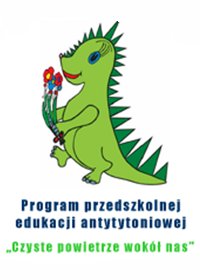 Program przedszkolnej edukacji antytytoniowej uczy dzieci oraz ich rodziców 
i opiekunów, w jaki sposób można radzić sobie w sytuacjach, kiedy inne osoby palą w naszej obecności. Jego realizacja uwzględnia trzy aspekty, ściśle ze sobą powiązane. Dotyczą one wykształcenia u dzieci świadomości odnoszącej się do troski o siebie samego. Istotne jest także zwrócenie uwagi wychowanków na skutki wdychania dymu nikotynowego oraz jego wpływ na sprawność i samopoczucie. Następnie skupiono się na relacjach z innymi ludźmi, gdzie na czołowym miejscu powinna występować troska o własne zdrowie i przekazywanie prawidłowych wzorców zachowań społecznych. Przydatne okazują się także zdolności wykorzystywane w kontaktach interpersonalnych, a mianowicie asertywność i zdecydowana postawa mająca na celu obronę własnego zdania. Kolejno ukazano podmiot w interakcji ze środowiskiem, w którym nie wszystkie osoby palą papierosy. Wskazuje się dzieciom różnice występujące między ludźmi i określa się ich rolę i osobisty stosunek do otoczenia. Jednocześnie należy zaakcentować, iż nie można wzbudzać u dzieci agresji 
i zachowań izolowania się w stosunku do osób palących.Do podstawowych założeń programu należą:ochrona dzieci, a także ich rodziców i opiekunów przed dymem tytoniowym,podejmowanie działań o charakterze profilaktycznym, mających na celu wykształcenie świadomej postawy dbania o własne zdrowie,chęć rozszerzenia programu na środowisko lokalne.Cele programu antynikotynowego oscylują o wzrost kompetencji rodziców w zakresie ochrony dzieci przed bezpośrednim kontaktem z dymem nikotynowym oraz rozwijaniem umiejętności związanych z właściwym radzeniem sobie 
w sytuacjach dotyczących przebywania w pomieszczeniach zadymionych z dorosłymi, którzy palą papierosy. Program skierowany do dzieci składa się z pięciu zajęć warsztatowych, których tytuły brzmią następująco:I. Wycieczka.II. Co i dlaczego dymi?III. Jak się czuję, kiedy dymi papieros?IV. Co się dzieje, gdy ludzie palą papierosy?V. Jak unikać dymu papierosowego? 	Zajęcia koncentrują się na uaktywnieniu wielu zmysłów dzieci niezbędnych do odbioru wrażeń. Dostosowane są one do rozwoju poznawczego, indywidualnych zdolności, predyspozycji i potrzeb dziecka. 